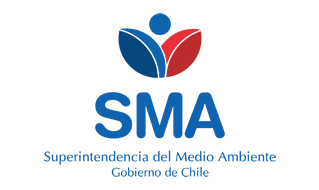 
INFORME DE FISCALIZACIÓN AMBIENTAL
Normas de Emisión
FRUTAS Y HORTALIZAS DEL SUR S.A.
DFZ-2016-2895-VIII-NE-EI
1. RESUMEN.
El presente documento da cuenta del informe de examen de la información realizado por la Superintendencia del Medio Ambiente (SMA), al establecimiento industrial “FRUTAS Y HORTALIZAS DEL SUR S.A.”, en el marco de la norma de emisión DS.90/00 para el reporte del período correspondiente a NOVIEMBRE del año 2015.
Entre los principales hechos constatados como no conformidades se encuentran: El volumen de descarga informado excede el valor límite indicado en su programa de monitoreo; El período controlado presenta parámetros que exceden el valor límite indicado en la norma; El establecimiento industrial no informa remuestreo para el período controlado; 
2. IDENTIFICACIÓN DEL PROYECTO, ACTIVIDAD O FUENTE FISCALIZADA
3. ANTECEDENTES DE LA ACTIVIDAD DE FISCALIZACIÓN
4. ACTIVIDADES DE FISCALIZACIÓN REALIZADAS Y RESULTADOS
	4.1. Identificación de la descarga
	4.2. Resumen de resultados de la información proporcionada
5. CONCLUSIONES
Del total de exigencias verificadas, se identificaron las siguientes no conformidades:
6. ANEXOSNombreFirma
Aprobado
Elaborado
JUAN EDUARDO JOHNSON VIDAL
VERÓNICA GONZÁLEZ DELFÍN
07-07-2016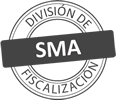 Titular de la actividad, proyecto o fuente fiscalizada:
FRUTAS Y HORTALIZAS DEL SUR S.A.Titular de la actividad, proyecto o fuente fiscalizada:
FRUTAS Y HORTALIZAS DEL SUR S.A.RUT o RUN:
79804220-3RUT o RUN:
79804220-3Identificación de la actividad, proyecto o fuente fiscalizada:
FRUTAS Y HORTALIZAS DEL SUR S.A.Identificación de la actividad, proyecto o fuente fiscalizada:
FRUTAS Y HORTALIZAS DEL SUR S.A.Identificación de la actividad, proyecto o fuente fiscalizada:
FRUTAS Y HORTALIZAS DEL SUR S.A.Identificación de la actividad, proyecto o fuente fiscalizada:
FRUTAS Y HORTALIZAS DEL SUR S.A.Dirección:
RUTA 5 SUR KM. 390, SECTOR COCHARCAS, COMUNA DE SAN CARLOS, PROVINCIA DE ÑUBLE, VIII REGIONRegión:
VIII REGIÓN DEL BIOBÍOProvincia:
ÑUBLEComuna:
SAN CARLOSCorreo electrónico:
LBONILLA@FRUSUR-COMFRUT.CLCorreo electrónico:
LBONILLA@FRUSUR-COMFRUT.CLTeléfono:
Teléfono:
Motivo de la Actividad de Fiscalización:Actividad Programada de Seguimiento Ambiental de Normas de Emisión referentes a la descarga de Residuos Líquidos para el período de NOVIEMBRE del 2015.Materia Específica Objeto de la Fiscalización:Analizar los resultados analíticos de la calidad de los Residuos Líquidos descargados por la actividad industrial individualizada anteriormente, según la siguiente Resolución de Monitoreo (RPM):
SISS N° 2448 de fecha 18-08-2010Instrumentos de Gestión Ambiental que Regulan la Actividad Fiscalizada:La Norma de Emisión que regula la actividad es:
N° 90/2000 Establece Norma de Emisión para la Regulación de Contaminantes Asociados a las Descargas de Residuos Líquidos a Aguas Marinas y Continentales SuperficialesPunto DescargaNormaTabla cumplimientoMes control Tabla CompletaCuerpo receptorCódigo CIIU N° RPMFecha emisión RPMÚltimo período Control DirectoPUNTO 1 (CANAL ARANCIBIA)DS.90/00TABLA 1NOVIEMBRECANAL ARANCIBIA31131244818-08-201010-2012N° de hechos constatadosN° de hechos constatadosN° de hechos constatadosN° de hechos constatadosN° de hechos constatadosN° de hechos constatadosN° de hechos constatadosN° de hechos constatados1234567Punto DescargaInformaEfectúa descargaEntrega dentro de plazoEntrega parámetros solicitadosEntrega con frecuencia solicitadaCaudal se encuentra bajo ResoluciónParámetros se encuentran bajo normaPresenta RemuestrasPUNTO 1 (CANAL ARANCIBIA)SISISISISINONONON° de Hecho ConstatadoExigencia AsociadaDescripción de la No Conformidad6Caudal bajo ResoluciónEl establecimiento industrial excede el volumen de descarga límite indicado en su programa de monitoreo durante el período controlado de NOVIEMBRE de 2015.7Parámetros bajo normaEl establecimiento industrial presenta una superación de los niveles de tolerancia respecto de contaminantes establecidos en la norma de emisión, durante el período controlado de NOVIEMBRE de 2015.8Presentar RemuestrasEl establecimiento industrial no informa los remuestreos realizados para el período controlado de NOVIEMBRE de 2015.N° AnexoNombre Anexo 1Ficha de resultados de autocontrol PUNTO 1 (CANAL ARANCIBIA)